Ministero dell’ Istruzione, dell’Università e della RicercaUfficio Scolastico Regionale per l’UmbriaCOORDINAMENTO REGIONALE EDUCAZIONE FISICA E SPORTIVASeminario di Formazione “Dalla lettura del movimento alla scrittura dell’esercizio fisico 2.0” - LA FASE DI ‘SCRITTURA’ -17-18 aprile 2018 “L.S. G. Galilei” - Perugia dalle ore 15.00 alle ore 18.00MODULO DI ISCRIZIONE DOCENTI In ottemperanza con quanto previsto dalla vigente normativa sulla privacy ai sensi dell’art. 13 del D. Lgs. 196/03 il sottoscritto autorizza il trattamento dei propri dati personali nell’ambito degli impieghi leciti previsti.Il Dirigente Scolastico ____________________________________________Il presente modello deve essere compilato preferibilmente al computer e controfirmato dal Dirigente Scolastico che ne autorizza la partecipazione.L’invio tramite  e-mail deve essere inoltrato, entro e non oltre il 12 aprile  2018, a:  marina.marini5@istruzione.itREGIONE UMBRIAREGIONE UMBRIAREGIONE UMBRIAREGIONE UMBRIAPROVINCIAPROVINCIASCUOLA/ISTITUTOSCUOLA/ISTITUTOINDIRIZZOINDIRIZZOTEL.E-MAIL SCUOLA/ISTITUTOE-MAIL SCUOLA/ISTITUTONome e CognomeNome e CognomeCell./tel.e-mailCHIEDE di essere iscritta/o al presente corso di formazioneCHIEDE di essere iscritta/o al presente corso di formazioneCHIEDE di essere iscritta/o al presente corso di formazioneCHIEDE di essere iscritta/o al presente corso di formazioneCHIEDE di essere iscritta/o al presente corso di formazionefirmafirmafirma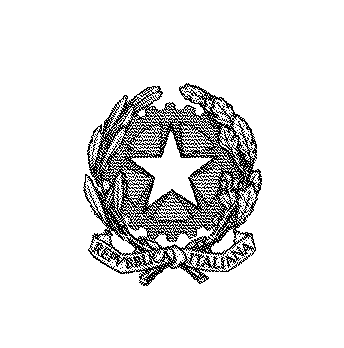 